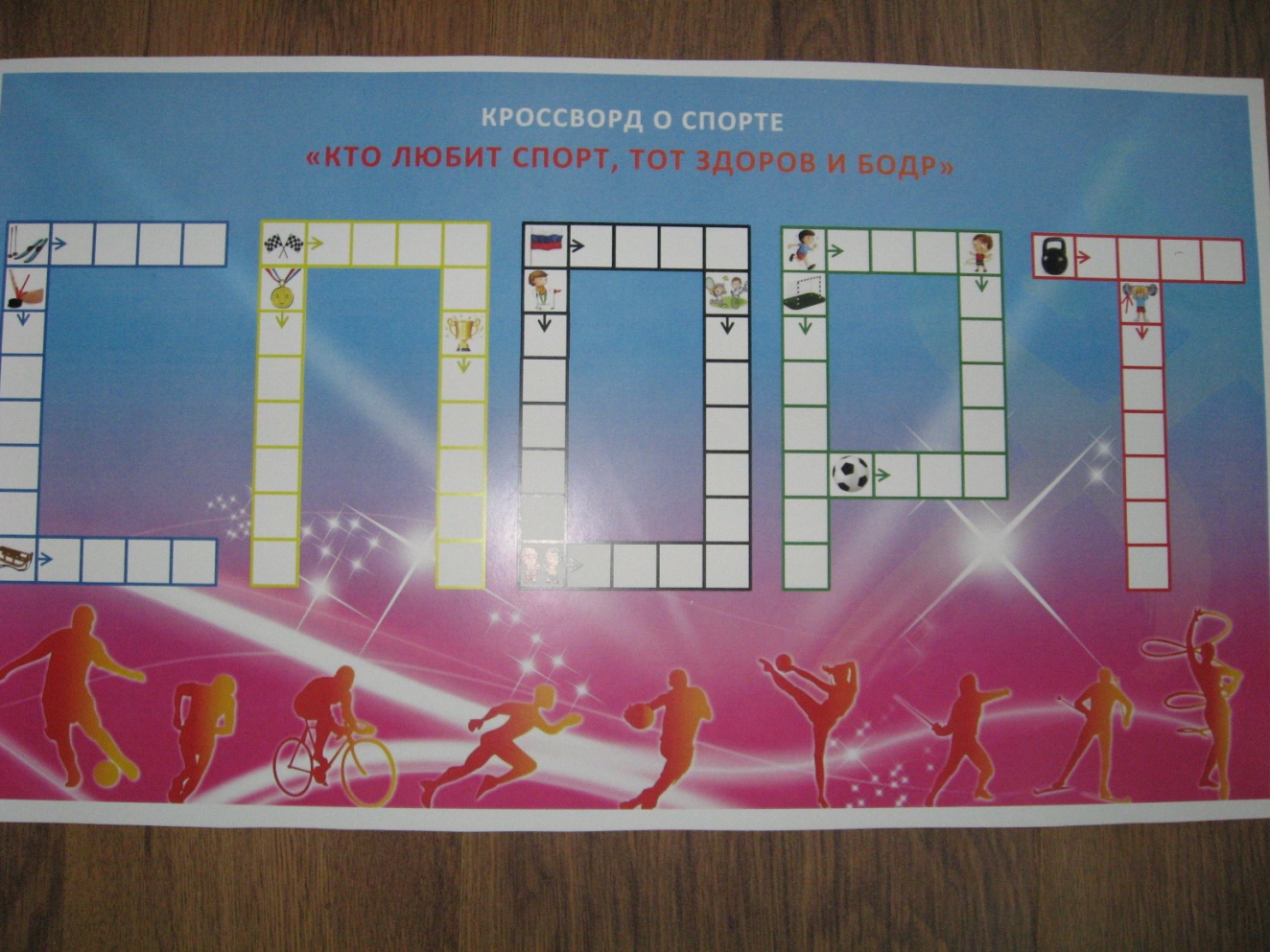 Конкурс кроссвордов о спорте.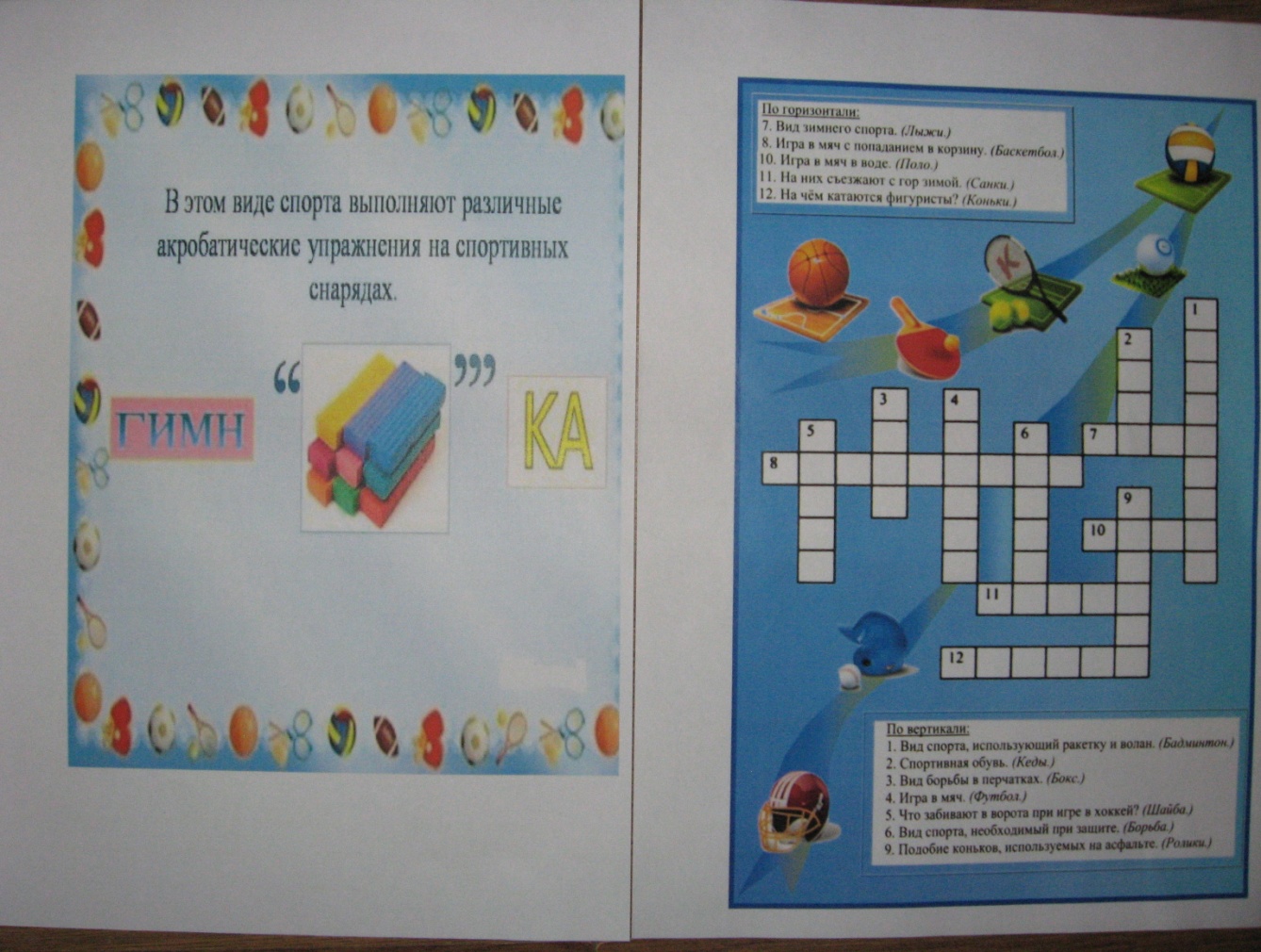 